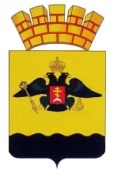 РЕШЕНИЕГОРОДСКОЙ ДУМЫ МУНИЦИПАЛЬНОГО ОБРАЗОВАНИЯГОРОД  НОВОРОССИЙСКот   26 сентября 2017 года								№  226г. НовороссийскО внесении изменений в решение городской Думы муниципального образования город Новороссийск от 20 декабря 2011 года № 167                     «Об утверждении перечня земельных участков для предоставления гражданам, имеющим трех и более детей, на территориимуниципального образования город Новороссийск»В соответствии с Земельным кодексом Российской Федерации, во исполнение Закона Краснодарского края от 26 декабря 2014 года  № 3085-КЗ «О предоставлении гражданам, имеющим трех и более детей, в собственность бесплатно земельных участков, находящихся в государственной или муниципальной собственности», руководствуясь Уставом муниципального образования город Новороссийск, городская Дума муниципального образования город Новороссийск  р е ш и л а:Внести изменения в решение городской Думы муниципального образования город Новороссийск от 20 декабря 2011 года № 167 «Об утверждении перечня земельных участков для предоставления гражданам, имеющим трех и более детей, на территории муниципального образования город Новороссийск» (в редакции решений городской Думы  муниципального образования город Новороссийск от 25 сентября 2012 года № 232, от 25 июня 2013 года № 317, от 25 ноября 2014 года № 430, от 14 января 2015 года № 441, от 23 июня 2015 года № 484 и от 24 ноября 2015 года № 31,  от 20 сентября 2016 года № 101), включив свободные земельные участки в Перечень земельных участков, предназначенных для предоставления в аренду гражданам, имеющим трех и более детей, на территории муниципального образования город Новороссийск (прилагается).2.	Контроль за выполнением настоящего решения возложить                    на председателя постоянного комитета городской Думы по муниципальной собственности, земельным отношениям, вопросам торговли и потребительского рынка Г.И. Канакиди и заместителя главы муниципального образования Д.К. Меланиди.3.	Настоящее решение вступает в силу со дня его официального опубликования.Глава муниципального образования		Председатель городской Думыгород Новороссийск_______________ И.А. Дяченко			______________А.В. ШаталовУТВЕРЖДЕНрешением городской Думы муниципального образования город Новороссийскот  26  сентября  2017 года №  226ПЕРЕЧЕНЬземельных участков, предназначенных для предоставления в аренду гражданам, имеющим трех и более детей, на территории муниципального образования город Новороссийскг. Новороссийск, ст. Натухаевская, район ул. Красная категория земель: земли населенных пунктовг. Новороссийск, ст. Натухаевская, район ул. Медовая категория земель: земли населенных пунктовг. Новороссийск, ст. Натухаевская, район ул. Курганная категория земель: земли населенных пунктовНачальник управления имущественных и земельных отношений администрации муниципального образования город Новороссийск                                                                           Ю.В. Морозова№ п/п№ земель-ного участкаУтвержденная площадь земельного участка (кв. м)Вид разрешенного использованияземельного участкаКадастровый номер земельного участка1234511905Для индивидуального жилищного строительства, с размещением индивидуального жилого дома усадебного типа23:47:0101002:90622924Для индивидуального жилищного строительства, с размещением индивидуального жилого дома усадебного типа23:47:0000000:459533973Для индивидуального жилищного строительства, с размещением индивидуального жилого дома усадебного типа23:47: 0000000:459344981Для индивидуального жилищного строительства, с размещением индивидуального жилого дома усадебного типа23:47:0000000:45971234555980Для индивидуального жилищного строительства, с размещением индивидуального жилого дома усадебного типа23:47:0000000:459866998Для индивидуального жилищного строительства, с размещением индивидуального жилого дома усадебного типа23:47:0000000:464178930Для индивидуального жилищного строительства, с размещением индивидуального жилого дома усадебного типа23:47:0101020:272№ п/п№ земель-ного участкаУтвержденная площадь земельного участка (кв. м)Вид разрешенного использованияземельного участкаКадастровый номер земельного участка12345115765Для индивидуального жилищного строительства, с размещением индивидуального жилого дома усадебного типа23:47:0000000:4519216767Для индивидуального жилищного строительства, с размещением индивидуального жилого дома усадебного типа23:47:0101105:362№ п/п№ земель-ного участкаУтвержденная площадь земельного участка (кв. м)Вид разрешенного использованияземельного участкаКадастровый номер земельного участка1234511986Для индивидуального жилищного строительства, с размещением индивидуального жилого дома усадебного типа23:47:0101105:36722986Для индивидуального жилищного строительства, с размещением индивидуального жилого дома усадебного типа23:47:0101105:36933971Для индивидуального жилищного строительства, с размещением индивидуального жилого дома усадебного типа23:47:0101105:36644960Для индивидуального жилищного строительства, с размещением индивидуального жилого дома усадебного типа23:47:0101105:36855941Для индивидуального жилищного строительства, с размещением индивидуального жилого дома усадебного типа23:47:0101105:37066936Для индивидуального жилищного строительства, с размещением индивидуального жилого дома усадебного типа23:47:0101105:37277948Для индивидуального жилищного строительства, с размещением индивидуального жилого дома усадебного типа23:47:0101105:37188969Для индивидуального жилищного строительства, с размещением индивидуального жилого дома усадебного типа23:47:0000000:462499960Для индивидуального жилищного строительства, с размещением индивидуального жилого дома усадебного типа23:47:0000000:46221010938Для индивидуального жилищного строительства, с размещением индивидуального жилого дома усадебного типа23:47:0000000:46231111903Для индивидуального жилищного строительства, с размещением индивидуального жилого дома усадебного типа23:47:0000000:4625